РОССИЙСКАЯ ФЕДЕРАЦИЯХанты-Мансийский автономный округ-Югра, Березовский районМуниципальное бюджетное общеобразовательное учреждениеИГРИМСКАЯ СРЕДНЯЯ ОБЩЕОБРАЗОВАТЕЛЬНАЯ ШКОЛА  имени Героя Советского Союза Собянина Гавриила Епифановича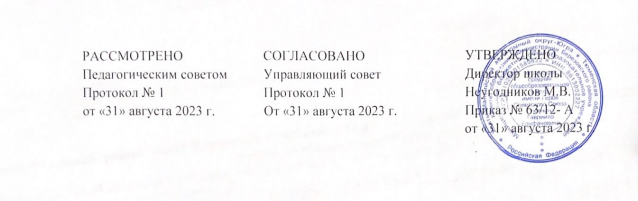 УЧЕБНЫЙ ПЛАНвнеурочной деятельности начального, основного, среднего общего образованияна 2023-2024 учебный годБерезовский муниципальный район, Ханты-Мансийский автономный округ –Югра2023Пояснительная запискаПлан внеурочной деятельности МБОУ Игримской СОШ имени Героя Советского Союза Собянина Г.Е. является частью основной образовательной программы начального, основного, среднего общего образования и одним из модулей Рабочей программы воспитания школы.  Нормативные правовые, инструктивные и методические документы, обеспечивающие организацию внеурочной деятельностиФедеральный закон от 29 декабря 2012 г. № 273-ФЗ «Об образовании в Российской Федерации» (в ред. от 13.06.2023 № 299) (далее – Федеральный закон № 273-ФЗ);Приказ Министерства просвещения Российской Федерации от 18.05.2023 № 372 «Об утверждении федеральной образовательной программы начального общего образования» (зарегистрирован в Министерстве Юстиции Российской Федерации 12.07.2023 № 74229);Приказ Министерства просвещения Российской Федерации от 18.05.2023 № 370 «Об утверждении федеральной образовательной программы основного общего образования» (зарегистрирован в Министерстве Юстиции Российской Федерации 12.07.2023 № 74229);Приказ Министерства просвещения Российской Федерации от 18.05.2023 № 371 «Об утверждении федеральной образовательной программы среднего общего образования» (зарегистрирован в Министерстве Юстиции Российской Федерации 12.07.2023 № 74229)Письмо Департамента общего образования Министерства образования и науки Российской Федерации от 12.05.2011 № 03-296 «Об организации внеурочной деятельности при введении федерального государственного образовательного стандарта общего образования»Указ Президента Российской Федерации от 19.12.2012 № 1666 (в ред. 06.12.2018) «О Стратегии государственной национальной политики Российской Федерации на период до 2025 года»; Распоряжение Правительства Российской Федерации от 29.05.2015 № 996-р «Стратегия развития воспитания в Российской Федерации на период до 2025 года»; 8. Распоряжение Правительства Российской Федерации от 29.02.2016 № 326-р (в ред.30.03.2018) «Об утверждении Стратегии государственной культурной политики на период до 2030 года»Распоряжение Правительства Российской Федерации от 12.11.2020 № 2945-Р «Об утверждении плана мероприятий по реализации в 2021 - 2025 годах Стратегии развития воспитания в Российской Федерации на период до 2025 года»;Приказ Министерства просвещения Российской Федерации от 02.08.2022 № 653 «Об утверждении федерального перечня электронных образовательных ресурсов, допущенных к использованию при реализации имеющих государственную аккредитацию образовательных программ начального общего, основного общего, среднего общего образования»Письмо Департамента государственной политики и управления в сфере общего образования Министерства просвещения Российской Федерации от 17.06.2022 № 03-871 «Об организации занятий «Разговоры о важном»; 53. Письмо Министерства просвещения Российской Федерации от 18.07.2022 № АБ-1951/06 «Об актуализации примерной рабочей программы воспитания» (вместе с «Примерной рабочей программой воспитания для общеобразовательных организаций» (одобрена решением федерального учебно-методического объединения по общему образованию, протокол от 23.06.2022 № 3/22)); Письмо Министерства просвещения Российской Федерации от 07.04.2021 № 06-433 «О направлении методических рекомендаций» (вместе с «Методическими рекомендациями по реализации Стратегии развития воспитания на уровне субъекта Российской Федерации»);Закон Ханты-Мансийского автономного округа – Югры от 09.12.2015 № 130-оз «О гражданско-патриотическом воспитании в Ханты-Мансийском автономном округе - Югре» (ред. от 29.06.2018);Распоряжение заместителя Губернатора Ханты-Мансийского автономного округа-Югры от 20.12.2022 № 834-р «Об утверждении программы по профилактике безнадзорности и правонарушений несовершеннолетних в Ханты-Мансийском автономном округе – Югре на период до 2026 года»; 81. Распоряжение заместителя Губернатора Ханты-Мансийского автономного округа-Югры от 08.02.2021 № 74-p «Об утверждении плана социально-значимых и публичных мероприятий Десятилетия детства на 2021-2023 годы»Начальное общее образованиеНазначение плана внеурочной деятельности – психолого-педагогическое сопровождение обучающихся с учетом успешности их обучения, уровня социальной адаптации и развития, индивидуальных способностей 
и познавательных интересов. План внеурочной деятельности формируется образовательной организацией с учетом предоставления права участникам образовательных отношений выбора направления и содержания учебных курсов.Основными задачами организации внеурочной деятельности являются: поддержка учебной деятельности обучающихся в достижении планируемых результатов освоения программы начального общего образования;совершенствование навыков общения со сверстниками и коммуникативных умений в разновозрастной школьной среде;формирование навыков организации своей жизнедеятельности с учетом правил безопасного образа жизни;повышение общей культуры обучающихся, углубление их интереса 
к познавательной и проектно-исследовательской деятельности с учетом возрастных и индивидуальных особенностей участников;развитие навыков совместной деятельности со сверстниками, становление качеств, обеспечивающих успешность участия в коллективном труде: умение договариваться, подчиняться, руководить, проявлять инициативу, ответственность; становление умений командной работы;поддержка детских объединений, формирование умений ученического самоуправления;формирование культуры поведения в информационной среде.Внеурочная деятельность организуется по направлениям развития личности обучающегося с учетом намеченных задач внеурочной деятельности. Все ее формы представляются в деятельностных формулировках, что подчеркивает 
их практико-ориентированные характеристики. При выборе направлений и отборе содержания обучения образовательная организация учитывает:особенности образовательной организации;результаты диагностики успеваемости и уровня развития обучающихся, проблемы и трудности их учебной деятельности;возможность обеспечить условия для организации разнообразных внеурочных занятий и их содержательная связь с урочной деятельностью;особенности информационно-образовательной среды образовательной организации, национальные и культурные особенности региона, где находится образовательная организация.Общий объём внеурочной деятельности не превышает 10 часов 
в неделю.Один час в неделю отводится на внеурочное занятие «Разговоры о важном». Внеурочные занятия «Разговоры о важном» направлены на развитие ценностного отношения обучающихся к своей родине – России, населяющим 
ее людям, ее уникальной истории, богатой природе и великой культуре. Внеурочные занятия «Разговоры о важном должны быть направлены на формирование соответствующей внутренней позиции личности обучающегося, необходимой ему для конструктивного и ответственного поведения в обществе. Направления и цели внеурочной деятельности.Спортивно-оздоровительная деятельность направлена на физическое развитие обучающегося, углубление знаний об организации жизни и деятельности 
с учетом соблюдения правил здорового безопасного образа жизни («Мир спорта»).Проектно-исследовательская деятельность организуется как углубленное изучение учебных предметов в процессе совместной деятельности по выполнению проектов (Робототехника).Коммуникативная деятельность направлена на совершенствование функциональной коммуникативной грамотности, культуры диалогического общения и словесного творчества («Говорим правильно»).Художественно-эстетическая творческая деятельность организуется 
как система по развитию художественного творчества, способности к импровизации, драматизации, пению, а также становлению умений участвовать в театрализованной деятельности («Новый день» и «Юный художник»).Интеллектуальные марафоны организуются через систему интеллектуальных соревновательных мероприятий, которые призваны развивать общую культуру и эрудицию обучающегося, его познавательные интересу 
и способности к самообразованию (Шахматы и шашки»). «Учение с увлечением!» включает систему занятий в зоне ближайшего развития, когда учитель непосредственно помогает обучающемуся преодолеть трудности, возникшие при изучении разных предметов («Функциональная грамотность»). Развитие социальной активности младших школьников, поддержание интереса к учебным и внеурочным видам деятельности, формирование социально значимых качеств личности обучающихся, ключевых базовых ценностей: Родина, Команда, Семья, Здоровье, Природа, Познание. («Орлята России», «Я- лидер "Юнгрин").формирование навыков организации своей жизнедеятельности с учетом правил безопасного образа жизни (Безопасное детство);Выбор форм организации внеурочной деятельности подчиняется следующим требованиям:целесообразность использования данной формы для решения поставленных задач конкретного направления;преобладание практико-ориентированных форм, обеспечивающих непосредственное активное участие обучающегося в практической деятельности, 
в том числе совместной (парной, групповой, коллективной);учет специфики коммуникативной деятельности, которая сопровождает 
то или иное направление внеучебной деятельности;использование форм организации, предполагающих использование средств информационно-коммуникационных технологий.К участию во внеурочной деятельности привлекаются организации и учреждения дополнительного образования, культуры и спорта. 
В этом случае внеурочная деятельность может проходить не только в помещении образовательной организации, но и на территории другого учреждения (организации), участвующего во внеурочной деятельности.План внеурочной деятельности (недельный)Основное общее образованиеВ образовательной организации реализуется модель плана с преобладанием деятельности ученических сообществ и воспитательных мероприятий.План внеурочной деятельности представляет собой описание целостной системы функционирования образовательной организации в сфере внеурочной деятельности и включает в себя:1) внеурочную деятельность по учебным предметам образовательной программы (Коррекционные занятия по отдельным предметам);2) внеурочную деятельность по формированию функциональной грамотности («Функциональная грамотность: учимся для жизни» 1-8 класс);3) внеурочную деятельность по развитию личности, ее способностей, удовлетворения образовательных потребностей и интересов, самореализации обучающихся, в том числе одаренных, через организацию социальных практик (в том числе волонтёрство) («Волонтерский отряд «Импульс души», «Волонтеры победы», «Школа вожатых», Мир спорта, Футбол, Я – лидер «Школьного государства» (работа с Правительством государства), Я – лидер класса (работа с мэрами классов), Квадрокоптеры, Компьютерная графика);4) внеурочную деятельность, направленную на реализацию комплекса воспитательных мероприятий на уровне образовательной организации, класса, занятия, в том числе в творческих объединениях по интересам, культурные и социальные практики («Движение первых» -  в рамках развития Первичного отделения РДДМ в школе, «Россия – мои горизонты», «Юный краевед», «Школьное инициативное бюджетирование», «Проектно-исследовательская деятельность»);5) внеурочную деятельность по организации деятельности ученических сообществ (подростковых коллективов), в том числе ученических классов, разновозрастных объединений по интересам, клубов; детских, подростковых и юношеских общественных объединений, организаций и других (Министерства образования, спорта, культуры, Юнармейский отряд, Новый день, Юный инспектор движения, Экоотряд, Команда КВН «Сибирские вареники», Кибердружина, Школьный театр)6) внеурочную деятельность, направленную на обеспечение благополучия обучающихся в пространстве общеобразовательной организации (безопасности жизни и здоровья обучающихся, безопасных межличностных отношений в учебных группах, профилактики неуспеваемости, профилактики различных рисков, возникающих в процессе взаимодействия обучающегося с окружающей средой, социальной защиты обучающихся) (Министерство правопорядка).Величина недельной образовательной нагрузки (количество занятий), реализуемой через внеурочную деятельность, определяется за пределами количества часов, отведенных на освоение обучающимися учебного плана, но не более 10 часов. Для недопущения перегрузки обучающихся допускается перенос образовательной нагрузки, реализуемой через внеурочную деятельность, на периоды каникул, но не более 1/2 количества часов. Внеурочная деятельность в каникулярное время может реализовываться в рамках тематических смен.При этом расходы времени на отдельные направления плана внеурочной деятельности отличаются:на внеурочную деятельность по учебным предметам (включая занятия физической культурой и углубленное изучение предметов) еженедельно – от 2 до 4 часов;на внеурочную деятельность по формированию функциональной грамотности – 1 час;на внеурочную деятельность по развитию личности, ее способностей, удовлетворения образовательных потребностей и интересов, самореализации обучающихся еженедельно от 1 до 2 часов;на деятельность ученических сообществ и воспитательные мероприятия целесообразно предусмотрено от 2 до 4 часов, при этом при подготовке и проведении коллективных мероприятий в классе или общешкольных мероприятий за 1–2 недели может быть использовано до 20 часов (бюджет времени, отведенного на реализацию плана внеурочной деятельности);на организационное обеспечение учебной деятельности, осуществление педагогической поддержки социализации обучающихся и обеспечение их благополучия еженедельно – от 2 до 3 часов.Общий объём внеурочной деятельности не превышает 10 часов в неделю.Один час в неделю отведен на внеурочное занятие «Разговоры о важном». Внеурочные занятия «Разговоры о важном» направлены на развитие ценностного отношения обучающихся к своей родине – России, населяющим ее людям, ее уникальной истории, богатой природе и великой культуре. Внеурочные занятия «Разговоры о важном» должны быть направлены на формирование соответствующей внутренней позиции личности обучающегося, необходимой ему для конструктивного и ответственного поведения в обществе. Формы внеурочной деятельности предусматривают активность и самостоятельность обучающихся, сочетают индивидуальную и групповую работу; обеспечивают гибкий режим занятий (продолжительность, последовательность), переменный состав обучающихся, проектную и исследовательскую деятельность, экскурсии, деловые игры и другое.В зависимости от конкретных условий реализации основной общеобразовательной программы, числа обучающихся и их возрастных особенностей допускается формирование учебных групп из обучающихся разных классов в пределах одного уровня образования.План внеурочной деятельности (недельный)Среднее общее образованиеПлан внеурочной деятельности включает:план организации деятельности ученических сообществ (групп обучающихся), в том числе ученических классов, разновозрастных объединений по интересам, клубов; юношеских общественных объединений, организаций (в том числе и в рамках «Движения первых») («Россия – мои горизонты», Пресс-центр «Клевер», «Мир спорта», «Волонтерский отряд «Импульс души», Ораторское искусство, «Я выбираю жизнь»);план реализации курсов внеурочной деятельности по выбору обучающихся (Коррекционные занятия по предметам»).Величину недельной образовательной нагрузки, реализуемой через внеурочную деятельность, определяют за пределами количества часов, отведенных на освоение обучающимися учебного плана. Для недопущения перегрузки обучающихся допускается перенос образовательной нагрузки, реализуемой через внеурочную деятельность, на периоды каникул. Внеурочная деятельность в каникулярное время может реализовываться в рамках тематических смен.Реализация плана внеурочной деятельности предусматривает в течение года неравномерное распределение нагрузки. Так, при подготовке коллективных дел (в рамках инициативы ученических сообществ) и воспитательных мероприятий за 1–2 недели используется значительно больший объем времени, чем в иные периоды (между образовательными событиями).Общий объем внеурочной деятельности не превышает 10 часов в неделю.Один час в неделю отводиться на внеурочное занятие «Разговоры о важном». Внеурочные занятия «Разговоры о важном» направлены на развитие ценностного отношения обучающихся к своей Родине – России, населяющим ее людям, ее уникальной истории, богатой природе и великой культуре. Внеурочные занятия «Разговоры о важном должны быть направлены на формирование соответствующей внутренней позиции личности обучающегося, необходимой ему для конструктивного и ответственного поведения в обществе. Организация жизни ученических сообществ является важной составляющей внеурочной деятельности, направлена на формирование у обучающихся российской гражданской идентичности и таких компетенций, как:компетенция конструктивного, успешного и ответственного поведения в обществе с учетом правовых норм, установленных российским законодательством;социальная самоидентификация обучающихся посредством личностно значимой и общественно приемлемой деятельности, приобретение знаний о социальных ролях человека;компетенция в сфере общественной самоорганизации, участия в общественно значимой совместной деятельности.Организация жизни ученических сообществ выстраивается:в рамках внеурочной деятельности в ученическом классе, общешкольной внеурочной деятельности, в сфере школьного ученического самоуправления, участия в детско-юношеских общественных объединениях, созданных в образовательной организации и за ее пределами;через приобщение обучающихся к общественной деятельности и школьным традициям, участие обучающихся в деятельности творческих объединений, благотворительных организаций;через участие в экологическом просвещении сверстников, родителей, населения; через благоустройство школы, класса, поселка, в ходе партнерства с общественными организациями и объединениями;через отношение обучающихся к закону, государству и к гражданскому обществу (включает подготовку личности к общественной жизни);через отношение обучающихся к окружающему миру, к живой природе, художественной культуре (включает формирование у обучающихся научного мировоззрения);через трудовые и социально-экономические отношения (включает подготовку личности к трудовой деятельности).Инвариантный компонент плана внеурочной деятельности  предполагает:организацию жизни ученических сообществ в форме клубных встреч (организованного тематического и свободного общения обучающихся), участие обучающихся в делах классного ученического коллектива и в общих коллективных делах образовательной организации;проведение индивидуальных и групповых консультаций по вопросам организационного обеспечения обучения и обеспечения благополучия обучающихся в жизни образовательной организации.Вариативный компонент реализуется в рамках Коррекционных занятий по отдельным предметам. План внеурочной деятельности (недельный)Учебные курсыКоличество часов в неделюКоличество часов в неделюКоличество часов в неделюКоличество часов в неделюКоличество часов в неделюКоличество часов в неделюКоличество часов в неделюКоличество часов в неделюУчебные курсы1а1б2а2б3а3б4а4бРазговоры о важном11111111Функциональная грамотность00111111Орлята России11111111Новый день0.50.50.50.50.50.50.50.5Мир спорта0.50.50.50.51111Робототехника11111111Шахматы и шашки0.50.50.50.50.50.50.50.5Говорим правильно0.50.50.50.50.50.50.50.5Я- лидер "Юнгрин"00000.250.250.250.25Юный художник0000000.50.5Безопасное детство11000000ИТОГО недельная нагрузка66666.756.757.257.25Учебные курсыКоличество часов в неделюКоличество часов в неделюКоличество часов в неделюКоличество часов в неделюКоличество часов в неделюКоличество часов в неделюКоличество часов в неделюКоличество часов в неделюКоличество часов в неделюКоличество часов в неделюУчебные курсы5а5б6а6б7а7б8а8б9а9бКоррекционные занятия по химии000000000.250.25Коррекционные занятия по обществознанию/истории000000000.50.5Коррекционные занятия по физике000000000.50.5Коррекционные занятия по информатике0000000011Разговоры о важном1111111111Министерство правопорядка0.250.250.250.25000000Министерство спорта0.250.250.250.25000000Министерство культуры0.250.250.250.25000000"Движение первых"0.50.50.250.250.250.250000Я-лидер класса0.250.250.250.250.50.50000Министерство образования0.250.250.250.25000000Школа вожатых0.250.250.250.25000000Юнармейский отряд0.250.250.50.50.50.50000Функциональная грамотность: учимся для жизни0.250.250.50.50.50.50.50.500Россия - мои горизонты0011111111Квадрокоптеры0000000.50.500Школьное инициативное бюджетирование000.250.250.250.250.50.500Новый день0.250.250.250.25000000От презентации до видеоролика0.50.500000000Футбол0.50.511000000Мир спорта00000.50.5110.50.5Проектно-исследовательская деятельность0.250.25000.250.250.50.500Я-лидер "Школьного государства"0000000.50.500Школьный театр0.50.50.50.5000000Волонтерский отряд "Импульс души"00000.50.50.50.500Волонтеры Победы0.250.250.250.250.250.250.250.2500Юный инспектор движения0.250.25000.250.250000Экоотряд0000000.50.500Команда КВН "Сибирские вареники"0.50.500000000Кибердружина000000000.50.5Коррекционные занятия по русскому языку000000000.50.5Коррекционные занятия по математике0000000011Коррекционные занятия по географии000000000.50.5Коррекционные занятия по биологии000000000.250.25Компьютерная графика и 3-d моделирование00000.50.50000Юный краевед000.50.50.50.50000Итоговое собеседование0000000.50.511Новичок в средней школе0.50.500000000ИТОГО недельная нагрузка777.57.56.756.757.257.258.58.5Учебные курсыКоличество часов в неделюКоличество часов в неделюУчебные курсы10а11аРазговоры о важном11Россия - мои горизонты11Пресс-центр "Клевер"10Мир спорта11Волонтерский отряд "Импульс души"0.50.5Я выбираю жизнь0.50.5Ораторское искусство10Коррекционные занятия по русскому языку00.5Коррекционные занятия по математике00.5Коррекционные занятия по биологии00.5Коррекционные занятия по информатике00.5Коррекционные занятия по истории и обществознанию00.5ИТОГО недельная нагрузка66.5